American Association of Petroleum Geologists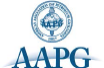 Student Chapter Grant Application Form 2015-16Name of College or University:      Mailing Address:      Name of Student Chapter President:      Name of Faculty Advisor:      Student Chapter ID:      Amount and Activity to be Funded: Please indicate the requested amount and what the funds will be used for. (Remember, that these funds are intended for the enrichment of AAPG student chapters. Preference will be given to those grant proposals that have the greatest impact on the greatest number of students. Quality of the proposal, including accuracy of budget items and description of impact on student chapters, will also be a considered as part of selection criteria. Chapters are encouraged to be frugal in their request.) Be advised that grant recipients will be required to submit a follow up report with pictures and/or video within two (2) weeks of the completion of their event along with receipts for reimbursable expenditures.Please note this field will expand to accommodate complete information.Student Chapter President’s Permanent Address: must be able to receive mail for the next six (6) months at this address.City:      	State:      Zip:      	Country      Grant to be awarded to Student Chapter by:	 Check or	 Wire Transfer (Required outside North America)Bank Name & Address:      Bank Account Number:      	Bank Swift Code/Routing Number:     Chapter’s Name and Address as it appears on the account:      We understand Grant funds are to be used only to support the activity proposed in this application. AAPG Student Programs must be notified immediately should a situation arise where the activity becomes untenable. As a requirement of the Grant, Student Chapters will be required to submit a report on the activity to AAPG Student Programs by 1 July 2016.I hereby attest that the details and requirements are understood and will be satisfied by our AAPG Student Chapter.President Signature (required)	Faculty Advisor Signature (required)Date	DateE-mail address (required)	E-mail address (required)Deadline to apply is 15 January 2016
Complete this application, or a photocopy of it, in full.  Mail completed application to:
AAPG Attn: Mike Mlynek, P.O. Box 979, Tulsa, OK 74101-0979